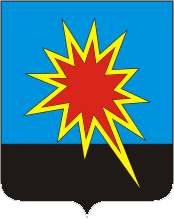 РОССИЙСКАЯ ФЕДЕРАЦИЯКЕМЕРОВСКАЯ ОБЛАСТЬКАЛТАНСКИЙ ГОРОДСКОЙ ОКРУГАДМИНИСТРАЦИЯ КАЛТАНСКОГО ГОРОДСКОГО ОКРУГАПОСТАНОВЛЕНИЕОт 20.05.2011г		№82-пОб утверждении Муниципальной целевой программы «Улучшение экологической ситуации Калтанского городского округа»Учитывая решение Калтанского  районного суда от 23 октября 2008 года об обязывании Администрации города прекратить эксплуатацию полигона ТБО (городской свалки) и проведении рекультивации нарушенных земель (дело №2-291/08), а так же вынесенные по данному делу отсрочки исполнения решения суда, в целях  понижения негативного воздействия твердых бытовых отходов на окружающую среду,  улучшения экологической ситуации и рационального использования ресурсного потенциала Калтанского городского округа:1.Утвердить прилагаемую муниципальную целевую программу: «Улучшение экологической ситуации Калтанского городского округа».2. Контроль исполнения постановлениявозложить на заместителя главы Калтанского городского округа по строительству (Рудюк О.А.).Глава Калтанскогогородского округа							И.Ф. Голдинов